Potřebujete osobní asistenci? Ozvěte se nám. 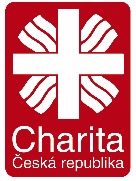 Víte, co je to osobní asistence? Je to terénní sociální služba, jejíž pracovníci, osobní asistenti a asistentky, docházejí za klienty do domácností. Díky této službě mohou klienti zůstat v prostředí, které důvěrně znají, mají zde své vzpomínky, osobní věci, přátele a jistotu známého místa.Zajišťuje pomoc rodinám s časově a především psychicky náročnou péčí o jejich blízké. Osobní asistenci na Trutnovsku poskytuje lidem, kteří mají sníženou soběstačnost z důvodu věku, chronického onemocnění nebo zdravotního postižení.“Těší nás, když nám rodiny děkují a sdělují, že naše práce dává smysl a pomáhá tam, kde je potřeba“ říká vedoucí služby Osobní asistence Oblastní charity Trutnov Mgr. Tereza Doubicová.Napsali nám: “Děkuji, že si asistentky s tatínkem povídaly, že mu naslouchaly, že mu dělaly milou společnost. Děkuji za povzbuzení a motivaci k aktivitě, které tatínkovi dávaly.”Tel.: 733 755 828, e-mail: tereza.doubicova@tu.hk.caritas.czhttps://trutnov.charita.cz/jak-pomahame/osobni-asistence/